DOMANDA  DI  ISCRIZIONE ALLA SCUOLA DELL’INFANZIAAl Dirigente Scolastico del______________________________________________________________________________________                                                                              (denominazione dell’istituzione scolastica)_l_ sottoscritt_ ______________________________________________________________ in qualità di  padre□ madre□ tutore□                    (cognome e nome)CHIEDEl’iscrizione del__ bambin_ ______________________________________________________________________________________(cognome e nome)a codesta scuola dell’infanzia ___________________________________________ per l’a.s. 2023/2024per il plesso (barrare voci prescelte):  Plessi bacino centrale   (preferenza:  "Caputi" in via XXV Aprile              –   "Don Tonino Bello" in via XXV Aprile)  Plessi bacino periferico (preferenza:  "Via Fani" in Via Martiri di Via Fani   –   "Sandro Pertini" in Piazza Hackert)(N.B.: Qualora non fosse possibile l'accoglimento della domanda  per il plesso indicato, l'iscrizione sarà considerata effettuata per l'altro plesso dello stesso bacino di utenza)	chiede di avvalersi,  sulla base del piano triennale dell’offerta formativa della scuola e delle risorse disponibili, del seguente orario:□ orario ordinario delle attività educative per 40 ore settimanali oppure□ orario ridotto delle attività educative con svolgimento nella fascia del mattino per 25 ore settimanali □ orario prolungato delle attività educative fino a 50 ore alla settimanachiede altresì di avvalersi:□ dell’anticipo (per i nati entro il 30 aprile 2021) subordinatamente alla disponibilità di posti e alla precedenza dei nati che compiono tre anni entro il 31 dicembre 2023.In base alle norme sullo snellimento dell’attività amministrativa, consapevole delle responsabilità cui va incontro in caso di dichiarazione non corrispondente al vero,dichiara che- _l_ bambin_ ____________________________________________________________  ___________________________________(cognome e nome) 	__					Codice  Fiscale- è nat_ a __________________________________________________________ il _______________________________- è cittadino □ italiano □altro (indicare nazionalità)___________________________________________- è residente a ____________________________________________________ (prov. ) ______________   Via/piazza _____________________________ n. ____ tel. _________________- la propria famiglia convivente è composta, oltre al bambino, da:(informazioni da fornire qualora ritenute funzionali per l’organizzazione dei servizi)1. ________________________________ _________________________ _________________ ______________________________2. ______________________________ _________________________ _________________ ______________________________3. ________________________________ _________________________ _________________ ______________________________4. ________________________________ _________________________ _________________ ______________________________5. ________________________________ _________________________ _________________ ______________________________                     (cognome e nome) 	                                             (luogo e data di nascita) 		         (grado di parentela)                                  (titolo di studio)dichiara altresì- di presentare la domanda di iscrizione alla scuola dell'infanzia del suddetto bambino solo presso codesta Istituzione scolastica.In ordine all’insegnamento della Religione CattolicaDICHIARA□   di AVVALERSI dell’insegnamento delle religione cattolica□   di NON AVVALERSI dell’insegnamento delle religione cattolica ed in sua vece chiede che al figlio venga offerta           l’opportunità di:	□ Attività didattica alternativa	□ Attività individuale libera con assistenza del docente 	□ Uscita dalla scuola dopo averne concordato le modalitàSituazioni e/o richieste particolari da portare a conoscenza della scuola:_____________________________________________________________________________________________________________________________________________Firma di autocertificazione*____________________________________________________(Legge127 del 1997, d.P.R. 445 del 2000) da sottoscrivere al momento della presentazione della domanda alla scuola* Alla luce delle disposizioni del codice civile in materia di filiazione, la richiesta di iscrizione, rientrando nella responsabilità genitoriale, deve essere sempre condivisa dai genitori. Qualora la domanda sia firmata da un solo genitore, si intende che la scelta dell’istituzione scolastica sia stata condivisa.Il sottoscritto, presa visione delle informative del MIUR e dell' ISTITUTO SCOLASTICO, affisse all'albo fisico e pubblicate sul sito web (http://www.secondocircolobisceglie.ed..it/) nella sezione “ALUNNI”,  rese dalla scuola ai sensi dell’articolo 13 del Regolamento (UE) 2016/679 del Parlamento europeo e del Consiglio del 27 aprile 2016 relativo alla protezione delle persone fisiche con riguardo al trattamento dei dati personali, nonché alla libera circolazione di tali dati, dichiara di essere consapevole che la scuola presso la quale il bambino risulta iscritto può utilizzare detti dati esclusivamente nell’ambito e per i fini istituzionali propri della Pubblica Amministrazione (decreto legislativo 30.6.2003, n. 196 e successive modificazioni, Regolamento (UE) 2016/679).Data      			Firma presa visione *                          __________________	____________________________________________________________________	__________________________________________________* Alla luce delle disposizioni del codice civile in materia di filiazione, la richiesta di iscrizione, rientrando nella responsabilità genitoriale, deve essere sempre condivisa dai genitori. Qualora la domanda sia firmata da un solo genitore, si intende che la scelta dell’istituzione scolastica sia stata condivisa. --------------------------------------------------------------------------------------------------------------------------------------------------------------------------------------------------------------------CRITERI PER  ALUNNI PER L’AMMISSIONE ALLA SCUOLA DELL’INFANZIA (EX SCUOLA MATERNA)A. Il Circolo è ripartito in due bacini di utenza facenti capo rispettivamente:1° bacino: Plessi di “Caputi” e “Don Tonino Bello” cui fanno capo, in modo indistinto, i bambini residenti nelle vie di pertinenza degli stessi;2° bacino: Plesso di “Via Fani”e “Sandro Pertini” cui fanno capo i bambini residenti nelle vie di pertinenza dello stesso.Ai fini dell’accoglimento delle istanze di ammissione alla frequenza delle scuole dell’infanzia (ex scuole materne) del Circolo si terranno presenti i criteri e punteggi relativi:Alunni, che compiono tre anni entro il 31/12/2023, residenti nel bacino di competenza della scuola (almeno tre mesi prima) e che, su base documentabile, acquisiranno la residenza nell’a.s. di riferimento:A parità di punteggio prevale l’anzianità di nascita dell’alunno. Il punteggio complessivo di ogni alunno non può superare comunque 100 punti. Tutte le situazioni di cui sopra dovranno essere adeguatamente certificate.Eventuali ricorsi vanno formulati entro 5 giorni dalla pubblicazione delle graduatorie ( entro il 31 maggio 2022)  corredati con opportune certificazioni.Alunni che compiono tre anni di età entro il 30 aprile 2024  subordinatamente alle seguenti condizioni:Esaurimento delle liste di attesa  dei bambini che hanno compiuto i tre anni entro il 31/12/2023;Disponibilità dei posti nella scuola interessata;Assenso del Comune a fornire servizi strumentali aggiuntivi (al momento non concesso).CRITERI STABILITI DAL CONSIGLIO DI CIRCOLO NELLA SEDUTA DEL 12/12/2016      UNIONE EUROPEAFondo Sociale Europeo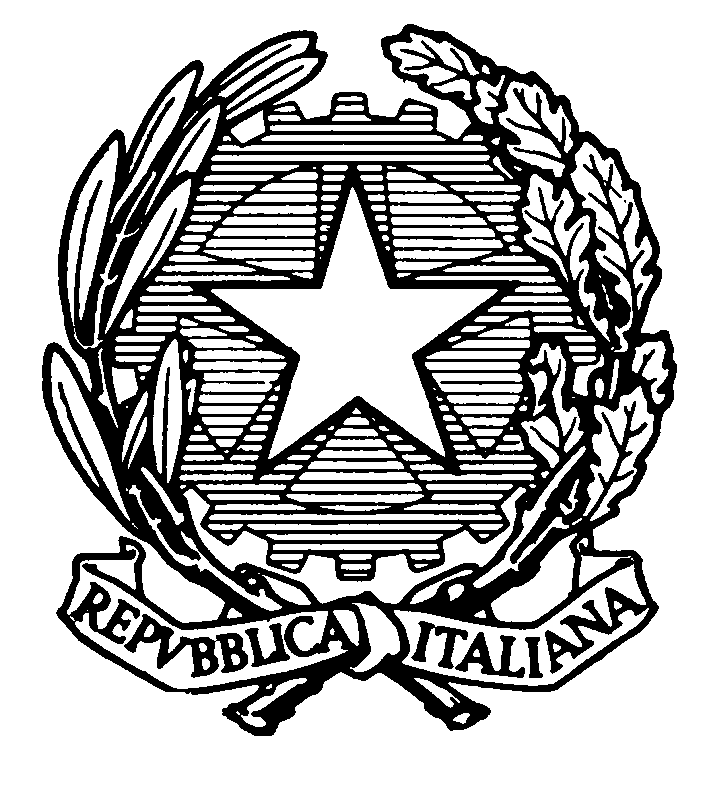 II CIRCOLO DIDATTICO “PROF. V. CAPUTI”Via XXV Aprile, n. 4 -76011 Bisceglie (BT)tel./fax  – Cod. Scuola BAEE06900X –Uff. serv. 654 –C.F. e-mail istituzionale: baee06900x@istruzione.it;P.E.C.:  BAEE06900X@PEC.ISTRUZIONE.ITSito della Scuola: http://www.secondocircolobisceglie.edu.it/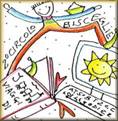 IL CIRCOLO TRA CONTINUITA’EINNOVAZIONEa) Alunni HPunti100b) Alunni di famiglia monogenitoriale   “100c) Alunni di 5 anni   “100d) Alunni di 4 anni   “  16e) Condizioni particolari: Malattia/invalidità di un componente il  nucleo    familiare al 100% Figli di dipendenti scolastici del Circolo   “    6Nucleo familiare composto da almeno 3 figli   “    4Fratelli frequentanti lo stesso plesso   “    3